ПОСТАНОВЛЕНИЕ ШУÖМО внесении изменений в постановление администрации муниципального района «Печора» от 22.11.2019 № 1488  На основании заявки Муниципального общеобразовательного учреждения «Средней общеобразовательной школы» п.Каджером  от 12.01.2022 г. № 8администрация ПОСТАНОВЛЯЕТ:	1. Внести в постановление администрации муниципального района «Печора» от 22.11.2019 № 1488  «Об утверждении реестра мест (площадок) накопления твердых коммунальных отходов на территории муниципального образования муниципального района «Печора»  следующие изменения:	1.1. Приложение к постановлению дополнить позицией № 378;	1.1.2 Графу 2 позиции № 378 дополнить данными о нахождении мест (площадок) накопления ТКО «Республика Коми, г. Печора, п. Талый, пер. Заречный, д. 3 (64.6131, 55.6825)»;	1.1.3. Графу 3 позиции № 378 дополнить данными о технических характеристиках мест (площадок) накопления ТКО «Покрытие бетонное 2 кв.м., количество контейнеров 1 объемом 0,75 куб.м.»;	1.1.4. Графу 4 позиции № 378 дополнить данными о собственниках мест (площадок) накопления ТКО «Муниципальное общеобразовательное учреждение «Средняя общеобразовательная школа п. Каджером» ОГРН 1021100876466»;	1.1.5. Графу 5 позиции № 378 дополнить данными об источниках образования ТКО «Здание начальное школы – детский сад».	2.Настоящее постановление вступает в силу со дня подписания и подлежит размещению на официальном сайте администрации МР «Печора».Глава муниципального района -                                                                руководитель администрации                                                                            В.А. СеровАДМИНИСТРАЦИЯ МУНИЦИПАЛЬНОГО РАЙОНА  «ПЕЧОРА»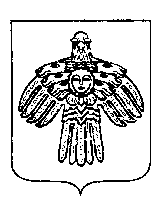 «ПЕЧОРА» МУНИЦИПАЛЬНÖЙ РАЙОНСА АДМИНИСТРАЦИЯ   20   января  2022 г. г. Печора  Республика Коми                №   94       